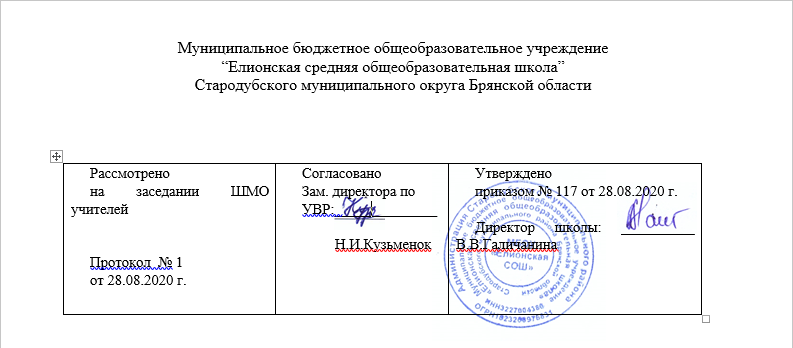 Рабочая программа по русскому языку для   6 классана 2020-2021 учебный годСоставила:  Кузьменок Наталья Ильиничнаучитель русского языка и литературы2020 годПланируемые результаты  освоения учащимися 6 класса учебного предмета  «Русский язык»(Личностные, метапредметные и предметные результаты) В результате освоения  учащимися 6 класса рабочей программы по русскому языку  будут достигнуты следующие результаты:  Личностные результаты:понимание русского языка как одной из основных национально-культурных ценностей народа; определяющей роли родного языка в развитии интеллектуальных, творческих способностей, творческих способностей и моральных качеств личности; его значения в процессе получения школьного образования;осознание эстетической ценности русского языка; уважительное отношение к родному языку, гордость  за него; потребность сохранить чистоту русского языка как явления национальной культуры; стремление к речевому самосовершенствованию;достаточный объем словарного запаса усвоенных грамматических средств для свободного выражения мыслей и чувств в процессе речевого общения способность к самооценке на основе наблюдения за собственной речью.Метапредметные результаты: 1) владение всеми видами речевой деятельности:адекватное понимание информации устного и письменного сообщения;владение разными видами чтения;адекватное восприятие на слух текстов разных стилей и жанров;2) способность извлекать информацию из разных источников, включая средства массовой информации, компакт-диски учебного назначения, ресурсы Интернета; умение свободно пользоваться словарями различных типов, справочной литературой;3) овладение приемами отбора и систематизации материала на определенную тему; умение вести самостоятельный поиск информации, ее анализ и отбор;4) умение сопоставлять и сравнивать речевые высказывания с точки зрения их содержания, стилистических особенностей и использованных языковых средств;5) способность определять цели предстоящей учебной деятельности (индивидуальной и коллективной), последовательность действий, а также оценивать достигнутые результаты и адекватно формулировать их в устной и письменной форме; умение воспроизводить прослушанный или прочитанный текст с разной степенью свернутости; умение создавать устные и письменные тексты разных типов, стилей речи и жанров с учетом замысла, адресата и ситуации общения; способность свободно, правильно излагать свои мысли в устной и письменной форме; владение разными видами монолога и диалога; соблюдение в практике речевого обобщения основных орфоэпических, лексических, грамматических, стилистических норм современного русского литературного языка; соблюдение основных правил орфографии и пунктуации в процессе письменного общения; способность участвовать в речевом общении, соблюдая нормы речевого этикета; способность оценивать свою речь с точки зрения содержания, языкового оформления; умение находить грамматические и речевые ошибки, недочеты, исправлять их; умение совершенствовать и редактировать собственные тексты; умение выступать перед аудиторией сверстников; небольшими сообщениями, докладами; применение приобретенных знаний, умений сов в повседневной жизни; способность использовать родной язык как средство получения знаний им учебным предметам, применять полученные , умения и навыки анализа языковых явлений предметном уровне (на уроках иностранного литературы и др.);6) коммуникативно-целесообразное взаимодействие с окружающими людьми в процессе речевого совместного выполнения какой-либо задачи, в спорах, обсуждениях; овладение национально-культурными нормами речевого поведения в различных ситуациях формального и неформального межличностного и межкультурного общения.Предметные результаты:представление об основных функциях языка, о роли русского языка как национального языка русского народа, как государственного языка Российской Федерации и языка межнационального общения, о связи языка и культуры народа, о роли родного языка в жизни человека и общества;понимание места родного языка в системе гуманитарных наук и его роли в образовании в целом;усвоение основ научных знаний о родном языке; понимание взаимосвязи его уровней и единиц;освоение базовых понятий лингвистики: лингвистика и ее основные разделы; язык и речь, речевое общение, речь устная и письменная; монолог, диалог и их виды; ситуация речевого общения; разговорная речь, научный, публицистический, официально-деловой стили, язык художественной литературы; жанры научного, публицистического, официально-делового стилей и разговорной речи; функционально-смысловые типы речи (повествование, описание, рассуждение); текст, типы текста; основные единицы языка, их признаки и особенности употребления в речи;овладение основными стилистическими ресурсами лексики и фразеологии русского языка, основными нормами русского литературного языка (орфоэпическими, лексическими, грамматическими, орфографическими, пунктуационными), нормами речевого этикета; использование их в своей речевой практике при создании устных и письменных высказываний;распознавание и анализ основных единиц языка, грамматических категорий языка, уместное употребление языковых единиц адекватно ситуации речевого общения;проведение различных видов анализа слова (фонетического, морфемного, словообразовательного, лексического, морфологического), синтаксического анализа словосочетания и предложения, многоаспектного анализа с точки зрения его основных признаков и структуры, принадлежности к определенным функциональным разновидностям языка, особенностей языкового оформления, использования выразительных средств языка;понимание коммуникативно-эстетических возможностей лексической и грамматической синонимии и использование их в собственной речевой практике;осознание эстетической функции родного языка, способность оценивать эстетическую сторону речевого высказывания при анализе текстов художественной литературы.Содержание учебного предмета(210 	часов)Язык. Речь.  Общение.  (3ч) Русский язык - один из развитых языков мира. Язык, речь. Общение. Ситуация общенияПовторение  изученного в 5 классе   (9 ч)Фонетика,  орфоэпия. Фонетический разбор слова. Морфемы в слове. Морфемный разбор слова. Орфограммы в приставках и корнях слов. Части речи. Морфологический разбор слова. Орфограммы в окончаниях слов. Словосочетание Простое предложение. Знаки препинания в конце и внутри простого предложения. Сложное предложение. Запятые в сложном предложении. Синтаксический разбор предложений. Прямая речь. Диалог.  Текст. (7ч.)Текст, его особенности. Тема и основная мысль Заглавие текста. Начальные и конечные предложения текста. Ключевые слова. Основные признаки текста.  Текст и стили речи. Официально-деловой стиль. Лексика. Культура речи (10 ч. + 2ч.)Слово и его лексическое значение. Собирание материалов к сочинению. Изобразительно – выразительнее средства языка. Общеупотребительные слова и слова ограниченного употребления. Профессионализмы. Диалектизмы. Жаргонизмы. Эмоционально окрашенные слова. Исконно - русские и заимствованные слова. Неологизмы. Устаревшие слова. P.P. Собирание материалов к сочинению по картине А.М.Герасимова «После дождя».  Написание сжатого изложения. Приемы сжатия текста.Фразеология. Культура речи. (5ч.)Фразеологизмы. Источники фразеологизмов. Словари Словообразование и орфография. Культура речи. (28ч. + 5ч.)Морфемика и словообразование. Описание помещения. Основные способы образования слов в русском языке. Этимология слов. Систематизация материалов к сочинению. Сложный план. Буквы а и о в корне –кас - кос-. Буквы а я о в корне –гар - гор-.Буквы ы, и  после приставок. Гласные в приставках пре- и при-. Соединительные гласные о и е в сложных словах. Сложносокращенные слова. Морфемный и словообразовательный разбор слова. Р. Р. Сложный план сочинения. Описание помещения. Составление рассказа по рисунку. Выборочное изложение по произведению художественной литературы. Сочинение по картине.Морфология. Орфография. Культура речи Имя существительное (21 ч. + 3ч.)Имя существительное как часть речи. Разносклоняемые имена существительные. Буква е в суффиксе -ен- существительных на -мя. Несклоняемые имена существительные. Род несклоняемых имен существительных. Имена существительные общего рода. Морфологический разбор имени существительного. Не с существительными. Буквы ч и щ в суффиксе существительных -чик (-щик). Гласные в суффиксах существительных –ек и  -ик . Гласные о и е после шипящих в суффиксах существительных. P.P. Написание сочинения-описания по картине А. Герасимова «После дождя»Имя прилагательное (22 ч. + 3ч.)Имя прилагательное как часть речи. Описание природы. Степени сравнения имен прилагательных. Разряды прилагательных по значению. Качественные прилагательные. Относительные прилагательные. Притяжательные прилагательные. Морфологический разбор имени прилагательного. Не с прилагательными.Буквы о, е после шипящих и в суффиксах прилагательных. Одна и две буквы н в суффиксах прилагательных. Различение на письме суффиксов прилагательных  -к, ск-. Дефисное и слитное написание сложных прилагательных. P.P. Описание природы: основная мысль, структура описания, языковые средства, используемые в описании. Составление плана описания природы. Выборочное изложение по произведению художественной литературы.Имя числительное (16 ч + 2 ч)Имя числительное как часть речи. Простые и составные числительные. Мягкий знак на конце и в середине числительных. Порядковые числительные. Разряды количественных числительных. Числительные, обозначающие целые числа. Дробные числительные. Собирательные числительные. Морфологический разбор имени числительного. P.P.  Устное выступление на тему «Берегите природу!»Местоимение (22ч+ 4 ч)Местоимение как часть речи. Личные местоимения. Возвратное местоимение себя. Вопросительные и относительные местоимения. Неопределенные местоимения. Отрицательные местоимения. Притяжательные местоимения. Рассуждение. Указательные местоимения. Определительные местоимения. Местоимения и другие части речи. Морфологический разбор местоимения. Повторение.P.P. Составление рассказа от первого лица. Анализ текста. Сочинение-рассуждение.Глагол (28 ч. + 6 ч)Глагол как часть речи. Разноспрягаемые глаголы. Глаголы переходные и непереходные. Наклонение глагола. Изъявительное наклонение. Условное наклонение. Повелительное наклонение. Употребление наклонений. Безличные глаголы. Морфологический разбор глагола. Рассказ на основе услышанного. Правописание гласных в суффиксах глагола. Повторение.P.P. Сочинение-рассказ. Изложение. Составление текста с глаголами условного наклонения. Рассказ по рисункам. Составление текста-рецептаПовторение и систематизация изученного за курс 7 класса (14 час) Разделы науки о языке. Орфография. Пунктуация. Пунктуационный разбор. Лексика и фразеология. Словообразование. Морфология. Синтаксис.P.P. Сочинение-описание (рассуждение)Тематическое  планирование  уроков  № уро-каНаименование раздела, тема урокаДата проведения Дата проведения № уро-каНаименование раздела, тема урокаПлан. Факт.Язык. Речь.  Общение.  (3ч)1Русский язык – один из развитых языков мира.2 Язык, речь, общение3 Ситуация общенияПовторение изученного в 5 классе (9 ч)4 Фонетика,  орфоэпия. Фонетический разбор слова.5Морфемы в слове. Морфемный разбор слова. Орфограммы в приставках и корнях слов.6Части речи. Морфологический разбор слова.7 Орфограммы в окончаниях слов.8 Словосочетание 9 Простое предложение. Знаки препинания в конце и внутри простого предложения.10Сложное предложение. Запятые в сложном предложении. 11Синтаксический разбор предложений.12Прямая речь. Диалог.  Текст. (7ч.)13Текст, его особенности.14Тема и основная мысль текста. Заглавие текста.15Начальные и конечные предложения текста16 Ключевые слова. Основные признаки текста17Текст и стили речи.  18Официально-деловой стиль.19Контрольный  диктант с грамматическим заданием.по повторению.Лексика. Культура речи (10 ч. + 2ч.)20 Слово и его лексическое значение21 Р. р. Собирание материалов к сочинению по картине А.М.Герасимова «После дождя»22Изобразительно – выразительнее средства языка.23Общеупотребительные слова и слова ограниченного употребления.24Профессионализмы.25Диалектизмы.26Р. р. Сжатое изложение.27Жаргонизмы.28Эмоционально окрашенные слова.29Исконно русские и заимствованные слова.30Новые слова (неологизмы). 31Устаревшие слова.Фразеология. Культура речи. (5ч.)32Фразеологизмы. 33Источники фразеологизмов.34Словари35Повторение и обобщение темы «Лексика. Фразеология»36 Контрольный тест по теме «Лексика. Фразеология»Словообразование и орфография. Культура речи. (28ч. + 5ч.)37 Морфемика и  словообразование38 Р.р. Описание помещения39Основные способы образования слов в русском языке40Основные способы образования слов в русском языке41Этимология слов42Р.р. Систематизация материалов к сочинению. Сложный план43Р.р. Сочинение44Буквы о и а в корне  -кос- - -кас-45Буквы о и а в корне  -кос- - -кас-46Буквы о и а в корне  -гор - - -гар –47Буквы о и а в корне  -гор - - -гар –48Буквы а и о в корне –зар-, -зор-49Буквы а и о в корне –зар-, -зор-50Повторение и обобщение темы «Словообразование»51Повторение и обобщение темы «Словообразование»52Контрольный диктант с грамматическим заданием53Анализ ошибок контрольного диктанта54Буквы ы и и после приставок55Буквы ы и и после приставок56Гласные в приставках пре - и при-57Гласные в приставках пре - и при-58Гласные в приставках пре - и при-59Гласные в приставках пре - и при-60Соединительные о и е в сложных словах61Сложносокращенные слова62Сложносокращенные слова63Морфемный и словообразовательный разбор слова.64Р.р. Сочинение по картине  Р. Хузина  «У окна»65Р.р. Сочинение по картине   Р. Хузина  «У окна»66Повторение и обобщение темы «Словообразование»67Повторение и обобщение темы «Словообразование»68Контрольный диктант с грамматическим заданием69Анализ ошибок контрольного диктантаМорфология и орфография. Культура речи.Имя существительное (21 ч. + 3ч.)70Имя существительное как часть речи.71Имя существительное как часть речи.72Разносклоняемые имена существительные73Буква е в суффиксе  -ен- существительных на –мя74Буква е в суффиксе  -ен- существительных на –мя75Несклоняемые имена существительные76Род несклоняемых имен существительных.77Род несклоняемых имен существительных78Имена существительные общего рода79Морфологический разбор имени существительного80Р.р. Письмо81Не с существительными82Не с существительными83Буквы ч и щ в суффиксе –чик (-щик)84Буквы ч и щ в суффиксе –чик (-щик)85Гласные в суффиксах существительных –ек и  -ик86Гласные о и е после шипящих в суффиксах существительных87Гласные о и е после шипящих в суффиксах существительных88Обобщение изученного по теме «Имя существительного»89Обобщение изученного по теме «Имя существительного»90Контрольный диктант по теме «Имя существительное»91 Анализ контрольного диктанта. Работа над ошибками.92Р.р. Написание сочинения-описания по картине А. Герасимова «После дождя»93Р.р. Написание сочинения-описания по картине А. Герасимова «После дождя»Имя прилагательное (22 ч. + 3ч.)94Имя прилагательное как часть речи95Р.р. Описание природы. Сочинение96Степени сравнения имен прилагательных97Степени сравнения имен прилагательных98Разряды имен прилагательных по значению. Качественные прилагательные99Разряды имен прилагательных по значению. Качественные прилагательные100 Относительные прилагательные101Р.р.Выборочное изложение.102Притяжательные прилагательные103Разряды имен прилагательных по значению.104Морфологический  разбор имени прилагательного105Не с прилагательными106Не с прилагательными107 Буквы о и е после шипящих и ц в суффиксах прилагательных108Р.р. Устное описание картины Н.П. Крымова109Одна и две буквы н в суффиксах прилагательных110Одна и две буквы н в суффиксах прилагательных111Различение на письме суффиксов прилагательных –к- и –ск-112 Различение на письме суффиксов прилагательных –к- и –ск-113Дефисное и слитное написание сложных прилагательных114Дефисное и слитное написание сложных прилагательных115Повторение темы «Имя прилагательное»116Повторение темы «Имя прилагательное»117Контрольный диктант с грамматическим заданием118Анализ ошибокИмя числительное (16 ч + 2 ч)119Имя числительное как часть речи120Имя числительное как часть речи121Простые и составные числительные.122Мягкий знак на конце и в середине числительных123Мягкий знак на конце и в середине числительных124Порядковые числительные125Разряды количественных числительных126Числительные, обозначающие целые числа127Числительные, обозначающие целые числа128Дробные числительные129Собирательные числительные130Собирательные числительные131Морфологический разбор имени числительного132Р. р Подготовка к составлению текста выступления на тему: «Берегите природу!»133Р. р Выступление  на тему: «Берегите природу!»134Обобщение по теме «Имя числительное»135Контрольная работа  по теме «Имя числительное»136Работа над ошибками, допущенными в контрольной работе.Местоимение (22ч+ 4 ч)137Местоимение как часть речи138Личные местоимения139Личные местоимения140Возвратное местоимение себя141 Р.р Составление рассказа от первого лица142Вопросительные и относительные местоимения143Вопросительные и относительные местоимения144Неопределенные местоимения145Неопределенные местоимения146Отрицательные местоимения147 Отрицательные местоимения148 Контрольный диктант с грамматическим заданием149 Анализ ошибок, допущенных в к/д150Притяжательные местоимения151 Р. р Написание сочинения-рассуждения152Указательные местоимения153Указательные местоимения154 Определительные местоимения155Р. р Сочинение по данной теме.156 Местоимения и другие части речи.157Р. р Сочинение по картине Е.В. Сыромятниковой «Первые зрители»158Морфологический разбор местоимения159 Повторение темы «Местоимение»160Повторение темы «Местоимение»161Контрольный диктант  по теме «Местоимение»162 Анализ ошибок, допущенных в диктанте.Глагол (28 ч. + 6 ч)163 Глагол как часть речи. Повторение изученного в 5 классе.164Глагол как часть речи. Повторение изученного в 5 классе.165 Р. р Сочинение – рассказ «Стёпа дрова колет»166Р. р Сочинение – рассказ «Стёпа дрова колет»167Разноспрягаемые глаголы.168Разноспрягаемые глаголы.169Глаголы переходные и непереходные170Глаголы переходные и непереходные171Глаголы переходные и непереходные172Наклонение глагола. Изъявительное наклонение173Изъявительное наклонение174Изъявительное наклонение175Р. р. Изложение от 3 лица.176Условное наклонение177   Условное наклонение178Повелительное наклонение.179Повелительное наклонение.180Контрольный тест по теме «Глагол»181Анализ ошибок, допущенных в тесте182Р. р Сочинение по картинкам.183 Употребление наклонений184Безличные глаголы185Безличные глаголы186 Морфологический разбор глагола187Р. р Сочинение- рассказ на основе услышанного. Анализ ошибок.188Р. р Сочинение- рассказ на основе услышанного. Анализ ошибок.189Правописание гласных в окончаниях суффиксах глаголов.190Правописание гласных в окончаниях суффиксах глаголов.191Правописание гласных в окончаниях суффиксах глаголов.192Повторение и обобщение по теме «Глагол»193Повторение и обобщение по теме «Глагол»194Повторение и обобщение по теме «Глагол»195Контрольный диктант с грамматическим заданием196 Анализ ошибокПовторение и систематизация изученного за курс 7 класса (14 час) 197Разделы науки о языке. 198Орфография.199Пунктуация. Пунктуационный разбор.200Пунктуация. Пунктуационный разбор.201Р.р. Сочинение на одну из предложенных тем.202Р.р. Сочинение на одну из предложенных тем.203Лексика и фразеология.204 Словообразование.205Словообразование.206 Морфология.207Морфология.208Итоговый контрольный диктант209Анализ ошибок, допущенных в контрольном диктанте.210Комплексное повторение и обобщение